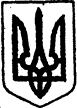 КИЇВСЬКА ОБЛАСТЬТЕТІЇВСЬКА МІСЬКА РАДАVІІІ СКЛИКАННЯДВАНАДЦЯТА  СЕСІЯ                                               РІШЕННЯ 02 грудня 2021 року                                                         № 502 - 12 –VIIІ     Відповідно до статей 26, 54-1, 59 Закону України «Про місцеве самоврядування в Україні», Закону України «Про службу в органах місцевого самоврядування», на виконання пункту 2 розділу ІІ «Прикінцеві та перехідні положення» Закону України «Про внесення змін до деяких законодавчих актів України щодо розвитку інституту старост», враховуючи рекомендації постійної комісії з питань дотримання законності, взаємодії з правоохоронними органами, депутатської діяльності та місцевого самоврядування, Тетіївська міська рада                                        ВИРІШИЛА:1. Внести зміни до рішення другого пленарного засідання десятої сесії міської ради VІІІ скликання від 11.10.2021 року № 458 – 10 – VІІІ «Про утворення старостинських округів Тетіївської міської радиБілоцерківського району Київської області» і викласти в такій редакції:Утворити на території Тетіївської міської ради Білоцерківського району Київської області 3 (три) старостинських округи, згідно з додатком.2. Контроль за виконанням даного рішення покласти на постійну комісію з питань Регламенту, депутатської етики, забезпечення діяльності депутатів та контролю за виконанням рішень міської ради та її виконавчого комітету, дотримання законності та правопорядку (голова комісії – Чорний О.А.).       Міський голова                                            Богдан БАЛАГУРАСТАРОСТИНСЬКІ ОКРУГИна території Тетіївської міської ради Білоцерківського району Київської області   Секретар міської ради                                              Наталія ІВАНЮТАПро внесення змін до рішення другого пленарного засідання десятої сесії міської ради VІІІ скликання від 11.10.2021 року № 458 – 10 – VІІІ«Про утворення старостинських округів Тетіївської міської радиБілоцерківського районуКиївської областіДодаток до рішення дванадцятої сесії Тетіївської міської ради VIII скликання від 02.12.2021р. № 502-12-VIII№з/покругуНазвастаростинськогоокругуНазва населеного пункту - центру старостинського округуНазви населених пунктів,які входять достаростинськогоокругу1.Денихівськийсело Денихівкасело Денихівка, Дібрівка, Дубина, Степове, Високе, Стадниця, Клюки, Хмелівка, Росішки, Голодьки, Ненадиха, Тайниця, Горошків, Ріденьке2.Кашперівськийсело Кашперівкасело Кашперівка, Кошів, Бурківці, Погреби, Скибинці, Михайлівка, Дзвеняче, Тарасівка, Перше Травня, Теліжинці3.П’ятигірськийсело П’ятигорисела П’ятигори, Одайпіль, Молочне, Черепин, Черепинка, Григорівка, Галайки, Софіпіль